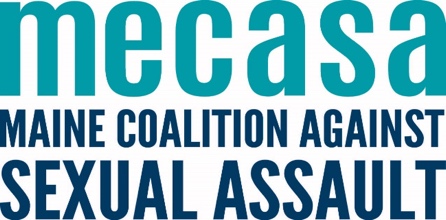 Guide to MECASA Staff RolesApril 2023NAMETITLECONTACT INFOASK ME ABOUT…I CONVENE/COORDINATE…Elizabeth SaxlExecutive Directordirector@mecasa.org(207) 626-0034 ext. 1201Director supportAgency administration Budget program changes/approvalsSubpoenas Public policy (incl. State and Federal legislative advocacy)Hallie LarssonTraining Coordinatorhallie@mecasa.org (207) 626-0034 ext. 1207 Upcoming trainings Training facilitation practicesHT training of trainersSAFE trainings*Human Trafficking for SA TrainingsJess BedardDirector of Program Planning & Performancejess@mecasa.org(207) 415-0496Sexual Assault Emergency FundEmpowerDBPlanning & evaluationRestorative justice*Basic Corrections Training*PREA & incarcerated servicesMAC & Director CallsSTEN Council*Jessica GortonCommunications & Outreach Coordinatorgorton@mecasa.org(207) 626-0034 ext. 1204Social mediaFundraisingOutreach & awareness materials and eventsTalking to the mediaLanguage accessCommunications CohortJulie MontefescoFinance Directorjulie@mecasa.org(207) 626-0034 ext. 1203FinanceFinance Peer Support CallsKatie ChurchCAC Network Coordinatorchurch@mecasa.org(207) 626-0034 ext. 1205CACs CSECChildren’s Safety PartnershipCAC Network Provider CouncilFamily Advocate Peer CallsForensic Interviewer Peer Support & ReviewCurriculum Workgroup BIPOC Peer Support Call (facilitated by Rene Johnson)Kayce HuntonIntervention Coordinatorkayce@mecasa.org(207) 626-0034 ext. 1209Statewide helplineOne-to-one client servicesSupport group mini-grantsPrevention orientationVictim Assistance AcademySupport GroupsAdvocate training curriculum & manualVolunteer recruitment & managementSupport Group Facilitator TrainingStatewide Helpline MeetingsSART CallsClient Services CallsAdvocate Training WorkgroupLisa RävarPrevention and Community Change Coord.lisa@mecasa.org(207) 626-0034 ext. 1206Community-based peer support and trainingsPublic health frameworks for preventionTitle IX/Campus-based prevention and peer educationConnection to broader violence prevention efforts Prevention program planning and implementationPrevention Peer Support CallsMaureen BoothProgram and Administrative Coordinatormaureen@mecasa.org(207) 626-0034 ext. 1200Training calendarHuman Trafficking FundSupport re: ZoomGeneral office inquiriesWebinarsWelcome CallsMECASACon WorkgroupMECASAConMelissa MartinPublic Policy & Legal Directormartin@mecasa.orgSexual violence laws
Legislative advocacy
Systems change
Statewide coalitions and councils
Restorative justiceSarah FirthDirector of Human Resources & Compliancesarah@mecasa.org(207) 626-0034 ext. 1208Grants & reportingQuality Assurance Standards (QAS) and complianceHuman resourcesSupervisor Learning Cohort